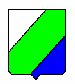 REGIONE ABRUZZODipartimento lavoro SocialeServizio Istruzione Formazione UniversitàPiano Triennale 2021-2023 degli interventi per l’istruzione e la formazione tecnica superiore – costituzione nuovo ITS TurismoDOMANDA DI PARTECIPAZIONE PER LA PRESENTAZIONE DELLA CANDIDATURAI sottoscrittori della presente domanda di candidatura, legali rappresentanti degli enti ed organismi sopra elencati, soci fondatori, espressamente dichiarano che con la sottoscrizione congiunta della stessa si impegnano ad effettivamente costituire la Fondazione ITS, per la quale si avanza la candidatura, ed a rispettare, in sede di effettiva costituzione della Fondazione ITS, lo schema statutario prodotto con il dossier di candidatura, conforme all’allegato b) del DPCM 25.01.2008.Luogo e data___________________________________________________________ _______________________________ _______________________________ _______________________________ _______________________________        (firme digitali)N.B. 	Il presente documento deve essere sottoscritto con firma digitale dai legali rappresentanti di ogni componente socio fondatore della costituenda Fondazione ITS.InterventoCOSTITUZIONE DI NUOVA FONDAZIONE ITS PER LA FILIERA TURISMO NELL’AREA TECNOLOGICA TURISMO AMBITO TURISMO E ATTIVITA’ CULTURALIDENOMINAZIONE NUOVO ITS: FILIERA FORMATIVA:AREA TECNOLOGICA:AMBITO:Sezione aDati dei componenti (In caso di più componenti della stessa categoria riprodurre gli spazi occorrenti)Istituto di istruzione secondaria superiore, statale o paritario, che in relazione all’art. 13 della L. 40/2007 e s.m.i, appartenga all’ordine tecnico o professionale, ubicato nella provincia sede della FondazioneIstituto di istruzione secondaria superiore, statale o paritario, che in relazione all’art. 13 della L. 40/2007 e s.m.i, appartenga all’ordine tecnico o professionale, ubicato nella provincia sede della FondazioneIstituto di istruzione secondaria superiore, statale o paritario, che in relazione all’art. 13 della L. 40/2007 e s.m.i, appartenga all’ordine tecnico o professionale, ubicato nella provincia sede della FondazioneDenominazioneIndirizzo sede legaleTelefono e FaxPosta elettronicaCodice Fiscale /Partita IVARappresentante legaleStruttura formativa, ubicata nella provincia sede della Fondazione, accreditata accreditata, dalla Regione Abruzzo, ai sensi della D.G.R. 20.7.2009, n. 363 e s.m.i., per la macrotipologia   Formazione Superiore - tipologia “Alta Formazione”Struttura formativa, ubicata nella provincia sede della Fondazione, accreditata accreditata, dalla Regione Abruzzo, ai sensi della D.G.R. 20.7.2009, n. 363 e s.m.i., per la macrotipologia   Formazione Superiore - tipologia “Alta Formazione”Struttura formativa, ubicata nella provincia sede della Fondazione, accreditata accreditata, dalla Regione Abruzzo, ai sensi della D.G.R. 20.7.2009, n. 363 e s.m.i., per la macrotipologia   Formazione Superiore - tipologia “Alta Formazione”DenominazioneDenominazioneIndirizzo sede legaleIndirizzo sede legaleTelefono e FaxTelefono e FaxPosta elettronicaPosta elettronicaCodice Fiscale/ Partita IVACodice Fiscale/ Partita IVARappresentante legaleRappresentante legaleStato di accreditamentoStato di accreditamento Sede operativa accreditata: ………………………………………………. In fase di accreditamento, a seguito di presentazione di apposita istanza prot. n. ……  del ………Punteggio Accreditamento come da elenco ufficiale pubblicato sul sito regionale Punteggio Accreditamento come da elenco ufficiale pubblicato sul sito regionale ______/100Impresa del settore produttivo cui si riferisce l’I.T.S.Impresa del settore produttivo cui si riferisce l’I.T.S.DenominazioneIndirizzo sede legaleTelefono e FaxPosta elettronicaCodice Fiscale/Partita IVANatura giuridicaRappresentante legaleDipartimento universitario individuato nel territorio nazionale o altro Organismo appartenente al sistema della ricerca scientifica e tecnologicaDipartimento universitario individuato nel territorio nazionale o altro Organismo appartenente al sistema della ricerca scientifica e tecnologicaDenominazioneIndirizzo sede legaleTelefono e FaxPosta elettronicaCodice Fiscale/ Partita IVARappresentante legaleAmministrazione Provinciale e/o Comunale competente per territorioAmministrazione Provinciale e/o Comunale competente per territorioDenominazioneIndirizzo sede legaleTelefono e FaxPosta elettronicaCodice Fiscale/Partita IVANatura giuridicaRappresentante legale